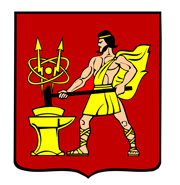 АДМИНИСТРАЦИЯ  ГОРОДСКОГО ОКРУГА ЭЛЕКТРОСТАЛЬМОСКОВСКОЙ   ОБЛАСТИПОСТАНОВЛЕНИЕ__________________№_______________О предоставлении бюджетных ассигнований на осуществление капитальных вложений в объект капитального строительства в виде субсидии муниципальному бюджетному учреждению городского округа Электросталь Московской области МОУ «СОШ №22 с УИОП»В соответствии со статьей 78.2 Бюджетного кодекса Российской Федерации, Законом Московской области от 19.12.2017 № 214/2017-ОЗ «О бюджете Московской области на 2018 год и плановый период 2019 и 2020 годов», муниципальной программой "Развитие системы образования городского округа Электросталь" на 2017-2021 годы, утвержденной постановлением Администрации городского округа Электросталь Московской области от 14.12.2016 №896/16, постановлением Администрации городского округа Электросталь Московской области от 02.04.2018        № 256/4 «Об утверждении Порядка принятия решения о предоставлении бюджетных ассигнований на осуществление капитальных вложений в объекты капитального строительства муниципальной собственности городского округа Электросталь Московской областии (или) приобретение объектов недвижимого имущества в муниципальную собственность городского округа Электросталь Московской области за счет субсидий муниципальным бюджетным учреждениям городского округа Электросталь Московской области, муниципальным автономным учреждениям городского округа Электросталь Московской области и муниципальным унитарным предприятиям городского округа Электросталь Московской области», ПОСТАНОВЛЯЕТ:Предоставить  бюджетные ассигнования в виде субсидии муниципальному бюджетному учреждению городского округа Электросталь Московской области МОУ «СОШ №22 с УИОП» на осуществление капитальных вложений в объект капитального строительства муниципальной собственности городского округа Электросталь Московской области: пристройка на 100 мест к зданию МОУ «СОШ № 22 с углубленным изучением отдельных предметов» по адресу: Московская область, г. Электросталь, ул. Ялагина, д.14а (ПИР и строительство);Размер субсидии из бюджета городского округа Электросталь Московской области на строительство (реконструкцию) объекта капитального строительства с распределением по годам реализации инвестиционного проекта установить:2018год - 10 170 910,00 рублей,2019 год – 100 566 060,00 рублейОпределить главным распорядителем бюджетных средств на осуществление капитальных вложений в объект капитального строительства в виде субсидии Управление образования Администрации городского округа Электросталь Московской области.Управлению образования заключить соглашение с МОУ «СОШ №22 с УИОП» о предоставлении субсидии сроком действия по 31.12.2019.Опубликовать настоящее постановление в газете «Официальный вестник» и разместить на сайте городского округа Электросталь Московской области – www.electrostal.ru.Принять источником финансирования  расходов размещения  в средствах массовой информации данного постановления денежные средства, предусмотренные в бюджете городского округа Электросталь Московской области по подразделу 0113 «Другие общегосударственные вопросы» раздела 0100.Контроль за выполнением постановления возложить на Заместителя Главы Администрации городского округа Электросталь Московской области  М.Ю. Кокунову.Глава городского округа		       			                                   В.Я.Пекарев